SUMMER SHOW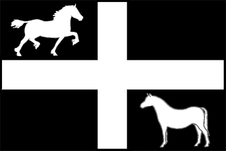 21st August 2022Burthy Farm, FraddonFun Classes – Ring 1 – 9:30am startRidden Classes = Judge: Mrs H Hall – Murrayhall StudInhand Classes = Judge: Mrs H Hall – Murrayhall StudDriving Classes – To be judged once the Overall Welsh Inhand championship has completed = Judge: Mr B Hall – Murrayhall StudWPCS Ring 2– 9:30am StartWelsh Mountain Pony (Welsh A) = Judge: TBCWelsh Pony (Welsh B) = Judge: TBCWelsh Pony of Cob type (Welsh C) = Judge: Mr B Hall – Murrayhall StudWelsh Cob (Welsh D) = Judge: Mr B Hall – Murrayhall StudWelsh Part Bred = Judge: Mr B Hall – Murrayhall StudRidden Classes = Judge: TBCClasses 19 - 43 are qualifiers for The National Welsh Championship Show 2023 - National Welsh Breeds In-Hand Championships sponsored by Greenlands Insurance Services Ltd.  Any 1st placed WPCS registered Welsh Section A, B, C, D or Welsh Part Bred exhibits in relevant classes (not already qualified) qualify to enter their respective National Championship classes. These classes are also qualifiers for The National Gelding In-Hand Championship sponsored by Sarum Investments Ltd.  All 1st &/or 2nd placed WPCS registered Welsh Section A, B, C, D or Welsh Part Bred exhibits (not already qualified) qualify to enter. Classes 55-59 are also qualifiers for The National Welsh Championship Show 2022 National Ridden Championships sponsored by The Brynseion Stud.  All 1st placed WPCS registered Welsh Section A, B, C, D, Welsh LR & FR or WPBR exhibits (not already qualified) qualify to enter their respective National Championship classes.Qualifiers will be directly contacted after this show with details of qualification and entry details. For Show Details and Schedule see our Facebook page or nationalwelshshow.co.ukThis show is a qualifier for the Southwest Pony Association Championships to be held on 1 – 3 September 2022 at The David Broome Event Centre, Crick, Monmouthshire. NP26 5XP To qualify for the Championships: SWPA Members Enter one of the qualifying classes. Be either first or second in the class, and get your card signed. Take a picture of the card and upload via www.showingscene.com Non SWPA Members Enter one of the qualifying classes. Register on-line at www.showingscene.com within 14 days of qualification Send an Email to richardatSWPA@aol.com advising of the show you attended, the class entered, and the position gained. You will be sent Qualifying Cards for the Horses / Ponies registered. Please Note: Registration fee for 2021/2 is £20 to include all members of the family and equines owned by the family.National Welsh Qualifiers for 2023SWPA Qualifiers for 2022WPCS Bronze Medals for 5 sections
WPCS Performance Medals for 2 sectionsMinmon Stud Veteran Rosettes
Sarum Investments Ltd Gelding Rosettes!!!Thank you to our competitors!!!!!!Thank you to our sponsors!!!EntriesCA MembersNon-MembersFun Classes £8£10WPCS Inhand & Driven Classes£10£12WPCS Inhand classes 19-43 pre-entries ONLY = Pre-entries close 17th August 2022WPCS Inhand classes 19-43 pre-entries ONLY = Pre-entries close 17th August 2022WPCS Inhand classes 19-43 pre-entries ONLY = Pre-entries close 17th August 2022Novice Horse or pony (Walk and Trot ONLY) Leading ReinFirst RiddenBest Combination 12-16 yearsBest Combination 17 years and overTraditional Horse or Pony (Inhand or Ridden)Show pony/ Show hunter ponyHunter/Hack/ Riding Horse/ Cob/ ColouredChamp RRidden Championship (Classes 1-8)Mountain and moorland (any age any breed) Show pony / Show Hunter PonyHunter/Hack/Riding Horse/CobColouredVeteranShetland / MiniatureYoung handler under 10yearsYoung handlers 11-16 yearsChamp IInhand Championship (Classes 9-15)Private driveExercise DriveChamp DRDriven Championship – WPCS Performance Medal (Classes 17&18)(WPCS membership cards must be produced in the ring before the performance medal can be awarded)Performance Medal Sponsored by Miss H NoottYearling2 and 3 years oldGeldings 4 years old and overMares 4-year-old and over with or without foal at footStallionsChamp AWelsh A Championship – WPCS Bronze Medal (Classes 30-34Yearling2 and 3 years oldGeldings 4 years old and overMares 4-year-old and over with or without foal at footStallionsChamp BWelsh B Championship – WPCS Bronze Medal (Classes 35-39)Yearling2 and 3 years oldGeldings 4 years old and overMares 4 year old and over with or without foal at footStallionsChamp CWelsh C Championship – WPCS Bronze Medal (Classes 40-44Yearling2 and 3 years oldGeldings 4 years old and overMares 4-year-old and over with or without foal at footStallionsChamp DWelsh D Championship – WPCS Bronze Medal (Classes 45-49Champion D will receive the DANAWAY TROPHYYearling2 and 3 years oldGeldings 4 years old and overMares 4-year-old and over with or without foal at footStallionsChamp PBWelsh Part Bred Championship – WPCS Bronze Medal (Classes 50-54Champ VVeteran Championship Minmon Stud Incentive Scheme (sections A, B, C, D & PB)Overall veteran champion & reserve to be completed for the highest place veteran from each appropriate class within the breed sectionsChamp GGelding ChampionshipSarum Investments Ltd Gelding Incentive Scheme (sections A, B, C ,D & PB)overall gelding champion & reserve to be completed for the highest place geldings from each appropriate class within the breed sectionsChampion will receive … TrophyChamp OICOverall Welsh Inhand ChampionshipChampion will receive the DANAWAY CUPLeading ReinFirst RiddenPart BredRidden A & BRidden C & DMountain and Moorland RiddenChamp ORCOverall Ridden Championship – WPCS Performance Medal (classes 44-49)(WPCS membership cards must be produced in the ring before the performance medal can be awarded)Champion will receive … TrophyMembers ChampionshipCA of WPCS member from all classes to come forwardSupreme ChampionshipAll Champions and Reserves from ALL championships